Asociación Argentina de Lingüística Cognitiva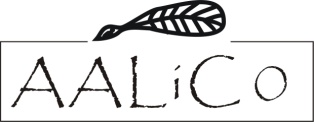 VIII Simposio de la Asociación Argentina de Lingüística CognitivaMendoza, 27 y 28 de octubre de 2016Ficha de inscripciónResumenÁrea temáticaTítulo de la ponenciaApellido y nombredel autor o los autoresInstituciónDNI/ LC/ PasaporteTeléfonoE-mail